Зарегистрировано в Государственном комитете РБ по делам юстиции 20 марта 2024 г. N 21992МИНИСТЕРСТВО ЗДРАВООХРАНЕНИЯ РЕСПУБЛИКИ БАШКОРТОСТАНПРИКАЗот 26 января 2024 г. N 134-ДОБ УТВЕРЖДЕНИИ РЕГЛАМЕНТА ВЗАИМОДЕЙСТВИЯ МИНИСТЕРСТВАЗДРАВООХРАНЕНИЯ РЕСПУБЛИКИ БАШКОРТОСТАН И ОРГАНИЗАЦИЙ,ПОДВЕДОМСТВЕННЫХ МИНИСТЕРСТВУ ЗДРАВООХРАНЕНИЯ РЕСПУБЛИКИБАШКОРТОСТАН, С СОЦИАЛЬНО ОРИЕНТИРОВАННЫМИНЕКОММЕРЧЕСКИМИ ОРГАНИЗАЦИЯМИВ соответствии с Федеральным законом от 19 мая 1995 года N 82-ФЗ "Об общественных объединениях", Федеральным законом от 12 января 1996 года N 7-ФЗ "О некоммерческих организациях", Федеральным законом от 5 апреля 2010 года N 40-ФЗ "О внесении изменений в отдельные законодательные акты Российской Федерации по вопросу поддержки социально ориентированных некоммерческих организаций", Федеральным законом от 21 ноября 2011 года N 323-ФЗ "Об основах охраны здоровья граждан в Российской Федерации", Законом Республики Башкортостан от 11 июля 2012 года N 565-з "О государственной поддержке социально ориентированных некоммерческих организаций в Республике Башкортостан", распоряжением Правительства Республики Башкортостан от 6 декабря 2021 года N 1202-р "Об утверждении комплекса мер ("Дорожной карты") по обеспечению поэтапного доступа социально ориентированных некоммерческих организаций, юридических лиц, не являющихся государственными (муниципальными) учреждениями, организаций социального предпринимательства и индивидуальных предпринимателей, осуществляющих деятельность по предоставлению услуг населению в социальной сфере, к бюджетным средствам, выделяемым по направлениям: социальное обслуживание, здравоохранение, образование, культура, физическая культура и спорт в Республике Башкортостан на 2021 - 2024 годы", распоряжением Правительства Республики Башкортостан от 26 января 2021 года N 15 "О Координационном совете по вопросам обеспечения поэтапного доступа социально ориентированных некоммерческих организаций, юридических лиц, не являющихся государственными (муниципальными) учреждениями, организаций социального предпринимательства и индивидуальных предпринимателей, осуществляющих деятельность в социальной сфере, к бюджетным средствам, выделяемым на предоставление услуг в Республике Башкортостан в социальной сфере", в целях создания условий, обеспечивающих устойчивое развитие взаимодействия и сотрудничества с социально ориентированными некоммерческими организациями, приказываю:1. Утвердить прилагаемый Регламент взаимодействия Министерства здравоохранения Республики Башкортостан и организаций, подведомственных Министерству здравоохранения Республики Башкортостан, с социально ориентированными некоммерческими организациями (далее - Регламент взаимодействия).2. Руководителям организаций, подведомственных Министерству здравоохранения Республики Башкортостан (далее соответственно - медицинские организации, Минздрав РБ):2.1. Осуществлять взаимодействие с социально ориентированными некоммерческими организациями (далее - СОНКО) в соответствии с Регламентом взаимодействия на основании заключенных Договоров о взаимодействии и сотрудничестве между организацией, подведомственной Минздраву РБ, и социально ориентированной некоммерческой организацией по форме согласно приложению N 1 к Регламенту взаимодействия (далее - Договор).2.2. Оказывать содействие СОНКО в реализации социальных проектов и программ, проведении профилактических мероприятий в интересах населения в Республике Башкортостан, создании условий для повышения эффективности их деятельности.2.3. Копии Договоров в течение семи рабочих дней после их заключения направлять в Государственное бюджетное учреждение здравоохранения Республики Башкортостан Республиканский центр общественного здоровья и медицинской профилактики (далее - ГКУЗ РБ РЦОЗиМП).2.4. Отчеты о реализации Договоров представлять ежеквартально в ГКУЗ РБ РЦОЗиМП в срок до 5 числа месяца, следующего за отчетным периодом.3. Главному врачу ГБУЗ РБ РЦОЗиМП обеспечить формирование реестра заключенных Договоров, представление в Минздрав РБ ежеквартальной сводной информации о взаимодействии и сотрудничестве с СОНКО, о реализации Договоров в медицинских организациях, реализации совместных мероприятий с СОНКО, а также размещение информации на официальном сайте Минздрава РБ о проводимых совместных мероприятиях.4. Руководителям СОНКО (по согласованию) руководствоваться при организации взаимодействия с Минздравом РБ и организациями, подведомственными Минздраву РБ, Регламентом взаимодействия.5. Руководителям управлений и отделов Минздрава РБ, уполномоченных на организацию взаимодействия с СОНКО:5.1. Обеспечить координацию деятельности по созданию условий для поддержки и развития сотрудничества медицинских организаций с СОНКО, заключению Соглашений Минздравом РБ с СОНКО, Договоров между медицинскими организациями и СОНКО.5.2. Оказывать содействие по внедрению социальных проектов и программ СОНКО в медицинских организациях, в том числе профилактических мероприятий, направленных на формирование здорового образа жизни граждан в Республике Башкортостан.5.3. Выявлять лучший практический опыт организации работы СОНКО в сфере охраны здоровья граждан в Республике Башкортостан и содействовать его распространению.5.4. В установленном порядке представлять в ГКУЗ РБ РЦОЗиМП информацию о ходе выполнения мероприятий и оказанной поддержке СОНКО.6. Руководителю пресс-службы Минздрава РБ обеспечить освещение в средствах массовой информации мероприятий, социально значимых проектов и программ, реализуемых СОНКО в медицинских организациях.7. Направить настоящий Приказ на государственную регистрацию в Государственный комитет Республики Башкортостан по делам юстиции.8. Контроль за исполнением настоящего Приказа оставляю за собой.И.о. министраР.Р.ИШТУКОВУтвержденПриказом МинистерстваздравоохраненияРеспублики Башкортостанот 26 января 2024 г. N 134-ДРЕГЛАМЕНТВЗАИМОДЕЙСТВИЯ МИНИСТЕРСТВА ЗДРАВООХРАНЕНИЯ РЕСПУБЛИКИБАШКОРТОСТАН И ОРГАНИЗАЦИЙ, ПОДВЕДОМСТВЕННЫХ МИНИСТЕРСТВУЗДРАВООХРАНЕНИЯ РЕСПУБЛИКИ БАШКОРТОСТАН, С СОЦИАЛЬНООРИЕНТИРОВАННЫМИ НЕКОММЕРЧЕСКИМИ ОРГАНИЗАЦИЯМИ1. ОБЩИЕ ПОЛОЖЕНИЯ1.1. Регламент взаимодействия Министерства здравоохранения Республики Башкортостан и организаций, подведомственных Министерству здравоохранения Республики Башкортостан, с социально ориентированными некоммерческими организациями (далее соответственно - Регламент, Минздрав РБ, медицинские организации, СОНКО) разработан в целях организации сотрудничества Минздрава РБ и медицинских организаций с СОНКО в сфере охраны здоровья населения в Республике Башкортостан.1.2. Настоящий Регламент разработан в соответствии с:Федеральным законом от 19 мая 1995 года N 82-ФЗ "Об общественных объединениях";Федеральным законом от 12 января 1996 года N 7-ФЗ "О некоммерческих организациях";Федеральным законом от 21 ноября 2011 года N 323-ФЗ "Об основах охраны здоровья граждан в Российской Федерации";Законом Республики Башкортостан от 11 июля 2012 года N 565-з "О государственной поддержке социально ориентированных некоммерческих организаций в Республике Башкортостан";распоряжением Правительства Республики Башкортостан от 6 декабря 2021 года N 1202-р "Об утверждении комплекса мер ("Дорожной карты") по обеспечению поэтапного доступа социально ориентированных некоммерческих организаций, юридических лиц, не являющихся государственными (муниципальными) учреждениями, организаций социального предпринимательства и индивидуальных предпринимателей, осуществляющих деятельность по предоставлению услуг населению в социальной сфере, к бюджетным средствам, выделяемым по направлениям: социальное обслуживание, здравоохранение, образование, культура, физическая культура и спорт в Республике Башкортостан на 2021 - 2024 годы";распоряжением Правительства Республики Башкортостан от 26 января 2021 года N 15 "О Координационном совете по вопросам обеспечения поэтапного доступа социально ориентированных некоммерческих организаций, юридических лиц, не являющихся государственными (муниципальными) учреждениями, организаций социального предпринимательства и индивидуальных предпринимателей, осуществляющих деятельность в социальной сфере, к бюджетным средствам, выделяемым на предоставление услуг в Республике Башкортостан в социальной сфере".1.3. Исполнение настоящего Регламента осуществляется:1.3.1. В рамках установленных полномочий и соответствующих целей деятельности Минздрава РБ, медицинских организаций и СОНКО.1.3.2. В формах, не противоречащих законодательству Российской Федерации и Республики Башкортостан.2. ЦЕЛИ, ЗАДАЧИ И ПРИНЦИПЫ ВЗАИМОДЕЙСТВИЯ МИНЗДРАВА РБ,МЕДИЦИНСКИХ ОРГАНИЗАЦИЙ И СОНКО2.1. Основными целями взаимодействия являются:2.1.1. Развитие и распространение деятельности СОНКО в Республике Башкортостан.2.1.2. Содействие деятельности СОНКО в сфере охраны здоровья граждан, в том числе профилактики, пропаганды здорового образа жизни, сопровождения маломобильных и паллиативных пациентов.2.1.3. Популяризация деятельности СОНКО, создание условий для активизации гражданских инициатив.2.2. Задачи взаимодействия:2.2.1. Обеспечение обмена информацией между Минздравом РБ, медицинскими организациями и СОНКО по актуальным вопросам охраны здоровья жителей в Республике Башкортостан.2.2.2. Осуществление психологической, правовой и бытовой поддержки пациентов.2.2.3. Содействие созданию оптимальных условий пребывания для пациентов в медицинских организациях.2.3. Принципы взаимодействия:2.3.1. Соблюдение нормативных правовых актов Российской Федерации и Республики Башкортостан, нормативных правовых актов Минздрава РБ.2.3.2. Ответственность Минздрава РБ, медицинских организаций и СОНКО за выполнение взятых на себя обязательств.2.3.3. Взаимное уважение и партнерство.3. НАПРАВЛЕНИЯ ВЗАИМОДЕЙСТВИЯ МИНЗДРАВА РБ,МЕДИЦИНСКИХ ОРГАНИЗАЦИЙ И СОНКО3.1. Минздрав РБ организует заключение Соглашения о взаимодействии в сфере охраны здоровья граждан между Министерством здравоохранения Республики Башкортостан и социально ориентированной некоммерческой организацией (далее - Соглашение) по форме согласно приложению N 1 к Регламенту, оказывает содействие в заключении Договоров о взаимодействии и сотрудничестве между организацией, подведомственной Министерству здравоохранения Республики Башкортостан, и социально ориентированной некоммерческой организацией по форме согласно приложению N 2 к Регламенту (далее - Договор).3.1.1. С целью организации взаимодействия руководитель СОНКО направляет предложение о заключении Соглашения в Минздрав РБ (далее - предложение о заключении Соглашения), которое должно содержать:1) официальное юридическое название организации;2) фамилию, имя, отчество (последнее - при наличии) и контакты руководителя организации или его уполномоченного представителя (телефон, электронная почта, адрес), если организатором взаимодействия является юридическое лицо;2) государственный регистрационный номер, содержащийся в Едином государственном реестре юридических лиц (для юридических лиц);3) сведения об адресе официального сайта или официальной страницы в сети Интернет (при наличии);4) описание предлагаемого социального проекта, программы, грантового проекта, иного вида деятельности в сфере охраны здоровья граждан с приложением перечня предлагаемых к взаимодействию видов деятельности, работ (услуг) с указанием медицинских организаций, с которыми также предполагается взаимодействие.3.1.2. Предложение о заключении Соглашения рассматривается Минздравом РБ в течение 10 рабочих дней со дня со дня его поступления.По результатам рассмотрения предложение о заключении Соглашения принимается одно из следующих решений:1) о принятии предложения о заключении Соглашения;2) об отказе в принятии предложения о заключении Соглашения с указанием причин, послуживших основанием для принятия такого решения.3.1.3. Основанием для отказа в принятии предложения о заключении Соглашения является несоответствие предлагаемых видов деятельности, работ (услуг) целям, задачам и направлениям взаимодействия СОНКО и Минздрава РБ.В случае представления неполной информации, предусмотренной пунктом 3.1.1 Регламента, Минздрав РБ направляет руководителю СОНКО уведомление о перечне недостающей информации письменно почтовым отправлением или в форме электронного документа через сеть Интернет в соответствии со способом направления предложения о заключении Соглашения.Руководитель СОНКО вправе представить в Минздрав РБ недостающую информацию в течение 10 рабочих дней со дня направления соответствующего уведомления.В случае непредставления недостающей информации, предусмотренной пунктом 3.1.1 Регламента, Минздрав РБ направляет руководителю СОНКО уведомление об оставлении предложения о заключении Соглашения без рассмотрения.3.1.4. Минздрав РБ информирует руководителя СОНКО о принятом решении почтовым отправлением с описью вложения или в форме электронного документа через сеть Интернет в соответствии со способом направления предложения о заключении Соглашения в срок, не превышающий 7 рабочих дней со дня принятия соответствующего решения.3.1.5. Конкретные формы взаимодействия и сотрудничества Минздрава РБ и СОНКО, а также виды деятельности, осуществления работ (услуг) определяются Соглашением.3.1.6. Соглашение заключается в срок не позднее 14 рабочих дней с даты согласования предложения о заключении Соглашения.3.1.7. Копия заключенного Соглашения в течение 7 рабочих дней после его заключения направляется Минздравом РБ в ГБУЗ РБ РЦОЗиМП.3.1.8. ГБУЗ РБ РЦОЗиМП по поручению Минздрава РБ ведет учет заключенных Соглашений, совместно с СОНКО обобщает результаты сотрудничества Минздрава РБ и СОНКО.3.2. Минздрав РБ и медицинские организации организуют сотрудничество с СОНКО при осуществлении последними в соответствии с учредительными документами следующих направлений и видов деятельности:3.2.1. Улучшение морально-психологического состояния пациентов медицинских организаций (детей и взрослых) в виде дополнительного ухода, организации досуга (свободного времени); улучшение социально-бытовых условий пребывания; трудовая помощь (трудовые бригады); помощь пациентам с инвалидностью (службы милосердия); проведение мероприятий культурной и творческой направленности; педагогическое сопровождение (социальная поддержка детей и подростков); социальное патронирование пациентов пожилого и старшего возрастов; работа с ветеранами.3.2.2. Деятельность в области санитарно-гигиенического просвещения и воспитания, пропаганды здорового образа жизни, профилактики факторов риска и вредных привычек, охраны здоровья граждан.3.2.3. Деятельность по профилактике социально опасных форм поведения граждан.3.2.4. Оказание юридической помощи и правовое просвещение пациентов по вопросам охраны материнства и детства, профилактики социального сиротства.3.2.5. Оказание помощи пострадавшим в результате стихийных бедствий, экологических, техногенных или иных катастроф, социальных, национальных, религиозных конфликтов, беженцам и вынужденным переселенцам.3.2.7. Взаимодействие в рамках реализации государственных программ Республики Башкортостан в сфере здравоохранения, реализации победителей проектов на конкурсах на гранты Президента Российской Федерации, Главы Республики Башкортостан (далее - грантовые проекты), общественных инициатив, направленных на профилактику заболеваний, содействия в подготовке документов для реализации грантовых проектов, проведения совместных мероприятий и акций, конференций, семинаров, совещаний, круглых столов, издания печатных материалов.3.2.8. Разработка и реализация коммуникационных, просветительских, образовательных и других проектов в сфере охраны здоровья в Республике Башкортостан.3.2.9. Содействие в реализации других направлений и видов деятельности СОНКО, направленных на решение социальных проблем, развитие гражданского общества в Республике Башкортостан: популяризация семейных ценностей, повышение уровня социальной адаптации лиц с ограниченными возможностями и другие.3.3. Минздрав РБ определяет уполномоченную организацию, подведомственную Минздраву РБ - Государственное бюджетное учреждение здравоохранения Республики Башкортостан Республиканский центр общественного здоровья и медицинской профилактики (ГБУЗ РБ РЦОЗиМП), для:координации взаимодействия между Минздравом РБ, СОНКО, медицинскими организациями;оказания консультативной и методической помощи СОНКО при подготовке ими грантовых проектов, сбора ежеквартальной отчетной информации о реализации проектов победителями грантовых конкурсов.4. ПОРЯДОК ВЗАИМОДЕЙСТВИЯ МЕДИЦИНСКОЙ ОРГАНИЗАЦИИ И СОНКО4.1. С целью организации взаимодействия руководитель СОНКО направляет предложение о взаимодействии и сотрудничестве в медицинскую организацию (далее - предложение), которое должно содержать:1) официальное юридическое название организации;2) фамилию, имя, отчество (последнее - при наличии) и контакты руководителя организации или его уполномоченного представителя (телефон, электронная почта, адрес), если организатором взаимодействия является юридическое лицо;2) государственный регистрационный номер, содержащийся в Едином государственном реестре юридических лиц (для юридических лиц);3) сведения об адресе официального сайта или официальной страницы в сети Интернет (при наличии);4) описание предлагаемого социального проекта, программы, грантового проекта, иного вида деятельности в сфере охраны здоровья граждан с приложением перечня предлагаемых к взаимодействию видов деятельности, работ (услуг).4.2. Предложение СОНКО рассматривается медицинской организацией в течение 10 рабочих дней со дня со дня его поступления.По результатам рассмотрения предложения принимается одно из следующих решений:1) о принятии предложения;2) об отказе в принятии предложения с указанием причин, послуживших основанием для принятия такого решения.4.3. Основанием для отказа в принятии предложения является несоответствие предлагаемых видов деятельности, работ (услуг) целям, задачам и направлениям взаимодействия СОНКО и медицинской организации.В случае представления неполной информации, предусмотренной пунктом 4.1 Регламента, медицинская организация направляет руководителю СОНКО уведомление о перечне недостающей информации письменно почтовым отправлением или в форме электронного документа через сеть Интернет в соответствии со способом направления предложения.Руководитель СОНКО вправе представить в медицинскую организацию недостающую информацию в течение 10 рабочих дней со дня направления соответствующего уведомления.В случае непредставления недостающей информации, предусмотренной пунктом 4.1 Регламента, медицинская организация направляет руководителю СОНКО уведомление об оставлении предложения без рассмотрения.4.4. Медицинская организация информирует руководителя СОНКО о принятом решении почтовым отправлением с описью вложения или в форме электронного документа через сеть Интернет в соответствии со способом направления предложения в срок, не превышающий 7 рабочих дней со дня принятия соответствующего решения.В случае принятия предложения, медицинская организация также информирует руководителя СОНКО:1) об ограничениях и рисках, связанных с осуществлением взаимодействия;2) о правовых нормах, регламентирующих работу медицинской организации;3) о необходимых режимных требованиях, правилах техники безопасности и других правилах, соблюдение которых требуется при осуществлении взаимодействия;4) о порядке и сроках рассмотрения (урегулирования) разногласий, возникающих в ходе взаимодействия сторон (определяется в Договоре);5) о сроке осуществления взаимодействия и основаниях для досрочного прекращения взаимодействия (определяется в Договоре);6) об иных условиях осуществления взаимодействия.4.5. Конкретные формы взаимодействия и сотрудничества медицинской организации и СОНКО, а также виды деятельности, осуществления работ (услуг) определяются Договором.4.6. Договор заключается в срок не позднее 14 рабочих дней с даты согласования предложения о взаимодействии и сотрудничестве.4.7. Копия заключенного Договора в течение 7 рабочих дней после его заключения представляется руководителем медицинской организации в ГБУЗ РБ РЦОЗиМП.4.8. ГБУЗ РБ РЦОЗиМП по поручению Минздрава РБ ведет учет заключенных Договоров, реализуемых грантовых проектах, социальных проектах и программах, совместно с СОНКО обобщает результаты сотрудничества медицинских организаций и СОНКО, разрабатывает рекомендации и методические материалы по распространению положительного опыта работы.Приложение N 1к Регламенту взаимодействияМинистерства здравоохраненияРеспублики Башкортостан иорганизаций, подведомственныхМинистерству здравоохраненияРеспублики Башкортостан,с социально ориентированныминекоммерческими организациями                               Типовая форма        соглашения о взаимодействии в сфере охраны здоровья граждан        между Министерством здравоохранения Республики Башкортостан          и социально ориентированной некоммерческой организациейг. Уфа                               "___" ___________ 20__ г. N __________    Министерство   здравоохранения  Республики  Башкортостан,  именуемое  вдальнейшем  -  Минздрав  РБ,  в  лице  заместителя министра здравоохраненияРеспублики  Башкортостан _______, действующего(ей) на основании Положения оМинистерстве   здравоохранения   Республики   Башкортостан,   утвержденногопостановлением  Правительства  Республики  Башкортостан от 9 июля 2014 годаN  310  "Об утверждении Положения о Министерстве здравоохранения РеспубликиБашкортостан",   доверенности  от  "__"  _____  20__  N  _____  и социальноориентированная                 некоммерческая                  организация__________________________________________________________________________,(юридическое наименование)именуемая       в     дальнейшем - СОНКО,     в      лице      руководителя_________________________________________________________________ (Ф.И.О.),действующего  на  основании  Устава  (далее - Стороны), заключили настоящееСоглашение о нижеследующем:1. Предмет СоглашенияПредметом настоящего Соглашения о взаимодействии в сфере охраны здоровья граждан является совместная реализация мероприятий, направленных на обеспечение качественной и доступной медицинской помощи, информирование населения о деятельности системы здравоохранения Республики Башкортостан, соблюдение прав граждан в сфере охраны здоровья.2. Форма взаимодействия СторонВзаимодействие Сторон осуществляется в пределах полномочий Сторон в следующих формах:круглые столы, семинары, совещания, конференции;координационные советы по отдельным вопросам;встречи с пациентами, законными представителями;совместное информирование о проведении мероприятий;совместная публикация статей в средствах массовой информации, на сайтах;обмен открытыми данными о заболеваемости, смертности, обеспечении медицинской помощью, результатах реализации мероприятий, грантов, иных мероприятий;поддержка деятельности СОНКО, включая реализацию грантовых проектов;другие совместные мероприятия по вопросам охраны здоровья граждан, дополнительно согласованные Сторонами.Перечень совместных мероприятий на очередной год согласовывается и утверждается Сторонами до 1 сентября текущего года, включается в План основных мероприятий Минздрава РБ на очередной год в соответствующие разделы.3. Обязательства Сторон:Минздрав РБ в лице сотрудников, ответственных за взаимодействие с СОНКО, утвержденных приказом Минздрава РБ:утверждает регламент взаимодействия Минздрава РБ и организаций, подведомственных Минздраву РБ, с социально ориентированными некоммерческими организациями, форму типового договора о взаимодействии и сотрудничестве СОНКО и медицинской организации, подведомственной Минздраву РБ;оказывает содействие в заключении договоров СОНКО о взаимодействии и сотрудничестве с медицинскими организациями;организует информирование СОНКО о проводимых мероприятиях через сайт Минздрава РБ;определяет ответственных лиц Минздрава РБ за реализацию мероприятий Соглашения и взаимодействие с СОНКО;осуществляет мониторинг достижения результатов у СОНКО - победителей грантовых конкурсов, реализацию ими мероприятий грантовых и других проектов;рассматривает обращения СОНКО в Минздрав РБ о подготовке писем поддержки для участия в грантовых конкурсах, о направлении открытых данных о показателях системы здравоохранения Республики Башкортостан, с предложениями о включении в Перечень совместных мероприятий, их согласование и включение их на следующий год в План основных мероприятий Минздрава РБ на очередной год;направляет уведомления и принятом решении по результатам рассмотрения обращения СОНКО в течение тридцати календарных дней с даты регистрации обращения СОНКО в форме электронного документа по адресу электронной почты, указанному в обращении, поступившем в Минздрав РБ, или по адресу (уникальному идентификатору) личного кабинета гражданина на Едином портале при его использовании и в письменной форме по почтовому адресу, указанному в обращении, в письменной форме.СОНКО:обеспечивает размещение информации о совместной деятельности Минздрава РБ с СОНКО, проводимых мероприятиях, реализации грантовых проектов на сайте СОНКО и страницах СОНКО в социальных сетях;информирует Минздрав РБ о проводимых мероприятиях путем направления информации в пресс-службу Минздрава РБ для размещения на сайте Минздрава РБ в Государственное казенное учреждение здравоохранения Республики Башкортостан Медицинский информационно-аналитический центр;информирует ежеквартально в срок до 5 числа месяца, следующего за отчетным периодом, Минздрав РБ о достижении результатов СОНКО - победителей грантовых конкурсов, реализации ими мероприятий грантовых и других проектов путем направления информации в Государственное бюджетное учреждение здравоохранения Республиканской центр общественного здоровья и медицинской профилактики;направляет в Минздрав РБ предложения в Перечень совместных мероприятий на следующий год в срок до 1 августа текущего года.4. Принципы организации взаимодействияСтороны осуществляют взаимодействие по вопросам, относящимся к предмету настоящего Соглашения, в пределах своих полномочий и в соответствии с действующим законодательством.Реализация настоящего Соглашения осуществляется строго в соответствии с принципами компетентности, добросовестности, объективности и беспристрастности, ответственности сторон, законности и обоснованности результатов.Настоящее Соглашение, а также указанные в Соглашении действия не направлены на ограничение деятельности других организаций.Настоящее Соглашение не влечет возникновения финансовых обязательств Сторон.5. Заключительные положенияНастоящее Соглашение вступает в силу с момента его подписания Сторонами и действует бессрочно, если хотя бы одна из Сторон не позднее чем за шесть месяцев до его расторжения не уведомит другую Сторону о своем намерении прекратить его.Изменения и дополнения, вносимые в настоящее Соглашение, составляются в письменной форме в виде Дополнения к Соглашению и являются неотъемлемой частью настоящего Соглашения.В случае прекращения действия настоящего Соглашения Стороны обеспечивают конфиденциальность и сохранность информации, полученной в рамках реализации настоящего Соглашения.Все вопросы и разногласия, возникающие между Сторонами по настоящему Соглашению или в связи с ним, разрешаются путем переговоров между Сторонами.По вопросам, не урегулированным настоящим Соглашением, Стороны руководствуются действующим законодательством Российской Федерации.Настоящее Соглашение составлено в 2-х экземплярах, имеющих равную юридическую силу, по одному экземпляру для каждой из Сторон.                   6. Адреса, реквизиты и подписи СторонМИНИСТЕРСТВО ЗДРАВООХРАНЕНИЯ          СОЦИАЛЬНО ОРИЕНТИРОВАННАЯРЕСПУБЛИКИ БАШКОРТОСТАН               НЕКОММЕРЧЕСКАЯ ОРГАНИЗАЦИЯМинистерство здравоохранения          СОНКОРеспублики Башкортостан               _____________________________________450002, Республика Башкортостан,      Адрес: ______________________________город Уфа, ул. Тукаева, д. 23         _____________________________________ИНН 0274029019                        ИНН _________________________________КПП 027401001,                        КПП _________________________________ОГРН 1030203920856                    ОГРН ________________________________Заместительминистра здравоохраненияРеспублики Башкортостан__________/____________/              Руководитель __________/____________/Приложение N 2к Регламенту взаимодействияМинистерства здравоохраненияРеспублики Башкортостан иорганизаций, подведомственныхМинистерству здравоохраненияРеспублики Башкортостан,с социально ориентированныминекоммерческими организациями                               Типовая форма                договора о взаимодействии и сотрудничестве             между организацией, подведомственной Министерству           здравоохранения Республики Башкортостан, и социально                ориентированной некоммерческой организациейгород _____                                          "__" _________ 20__ г.Государственное бюджетное учреждение здравоохранения__________________________________________________________________________,именуемое в дальнейшем "Медицинская организация", в лице главного врача,__________________________________________________________________________,действующего   на   основании   Устава,   с   одной  стороны,  и  социальноориентированная                 некоммерческая                  организация__________________________________________________________________________,именуемая в дальнейшем "СОНКО", в лице руководителя__________________________________________________________________________,действующего  на  основании  Устава, с другой стороны, и вместе именуемые вдальнейшем  "Стороны",  заключили  настоящий  Договор  о  взаимодействии  исотрудничестве (далее - Договор).                            1. Предмет Договора1.1.  Предметом  настоящего  Договора  является  деятельность СОНКО в формевыполнения работ (оказания услуг) в Медицинской организации:_________________________________________________________________________________________________________________________________________________________________________________________________________________________________                   (указывается вид деятельности СОНКО)1.2. Сотрудничество между СОНКО и Медицинской организацией осуществляется на безвозмездной основе.1.3. Настоящий Договор реализуется в соответствии с Федеральным законом от 19 мая 1995 года N 82-ФЗ "Об общественных объединениях", Федеральным законом от 12 января 1996 года N 7-ФЗ "О некоммерческих организациях", Федеральным законом от 5 апреля 2010 года N 40-ФЗ "О внесении изменений в отдельные законодательные акты Российской Федерации по вопросу поддержки социально ориентированных некоммерческих организаций", Федеральным законом от 21 ноября 2011 N 323-ФЗ "Об основах охраны здоровья граждан в Российской Федерации", Законом Республики Башкортостан от 11 июля 2012 года N 565-з "О государственной поддержке социально ориентированных некоммерческих организаций в Республике Башкортостан", распоряжением Правительства Республики Башкортостан от 6 декабря 2021 года N 1202-р "Об утверждении комплекса мер ("Дорожной карты") по обеспечению поэтапного доступа социально ориентированных некоммерческих организаций, юридических лиц, не являющихся государственными (муниципальными) учреждениями, организаций социального предпринимательства и индивидуальных предпринимателей, осуществляющих деятельность по предоставлению услуг населению в социальной сфере, к бюджетным средствам, выделяемым по направлениям: социальное обслуживание, здравоохранение, образование, культура, физическая культура и спорт в Республике Башкортостан на 2021 - 2024 годы", распоряжением Правительства Республики Башкортостан от 26 января 2021 года N 15 "О Координационном совете по вопросам обеспечения поэтапного доступа социально ориентированных некоммерческих организаций, юридических лиц, не являющихся государственными (муниципальными) учреждениями, организаций социального предпринимательства и индивидуальных предпринимателей, осуществляющих деятельность в социальной сфере, к бюджетным средствам, выделяемым на предоставление услуг в Республике Башкортостан в социальной сфере".2. Цели и задачи сотрудничества Сторон2.1. Цели сотрудничества СОНКО и Медицинской организации:2.1.1. Развитие деятельности СОНКО при содействии медицинских организаций государственной системы здравоохранения Республики Башкортостан.2.1.2. Содействие деятельности СОНКО в сфере профилактики и охраны здоровья граждан в Республике Башкортостан, а также пропаганды здорового образа жизни, улучшения морально-психологического состояния граждан.2.1.3. Популяризация деятельности СОНКО, создание условий для активизации гражданских инициатив в Республике Башкортостан.2.2. Задачи сотрудничества СОНКО и Медицинской организации:2.2.1. Осуществление психологической и моральной поддержки пациентов медицинских организаций.2.2.2. Содействие созданию оптимальных условий досуга для пациентов медицинских организаций.2.2.3. Обеспечение эффективного партнерского взаимодействия медицинских организаций и СОНКО в сфере охраны здоровья в Республике Башкортостан.2.3. Принципы взаимодействия:2.3.1. Соблюдение нормативных правовых актов Российской Федерации и Республики Башкортостан.2.3.2. Ответственность медицинских организаций и СОНКО за выполнение взятых на себя обязательств.2.3.3. Взаимное уважение и партнерство.3. Права и обязанности Сторон3.1. Медицинская организация:3.1.1. Назначает уполномоченного представителя, ответственного за взаимодействие с СОНКО, что документально оформляется дополнительным соглашением к настоящему Договору.3.1.2. Информирует СОНКО:о нормативных правовых актах, локальных документах, регламентирующих работу Медицинской организации, о требованиях санитарных норм и правил, режиме работы Медицинской организации и др., соблюдение которых требуется от представителей СОНКО, а также своевременно уведомляет СОНКО об изменениях этих норм и правил;об ограничениях, связанных с состоянием здоровья пациентов Медицинской организации и мерах безопасности, необходимых к соблюдению представителями СОНКО при проведении с ними мероприятий.3.1.3. Предоставляет СОНКО условия для осуществления деятельности СОНКО в соответствии с правилами внутреннего распорядка и организационно-техническими возможностями Медицинской организации, в том числе помещения:для проведения мероприятий досугового или профилактического характера с пациентами Медицинской организации;для переодевания, хранения личных вещей представителей СОНКО;для хранения технических средств и оборудования, используемых представителями СОНКО для проведения мероприятий.3.2. СОНКО:3.2.1. Назначает уполномоченного представителя из числа своих представителей, ответственного за взаимодействие с Медицинской организацией, что документально оформляется дополнительным соглашением к настоящему Договору.3.2.2. Осуществляет сотрудничество с Медицинской организацией через своих представителей, привлекаемых к деятельности СОНКО (далее - представители СОНКО).Условия участия представителя СОНКО в деятельности СОНКО могут быть закреплены в гражданско-правовом договоре, который заключается между СОНКО и его представителем, и предметом которого являются выполнение представителем работ и (или) оказание услуг в рамках деятельности СОНКО.3.2.3. В целях допуска представителей СОНКО к работе в Медицинской организации проводит с ними собеседование и их анкетирование, обеспечивает психологическое и организационное сопровождение их деятельности в Медицинской организации.3.2.4. Привлекает партнерские организации (общественные организации и движения, образовательные учреждения, др.).3.2.5. С целью соблюдения санитарно-эпидемиологического и лечебно-охранительного режима Медицинской организации обеспечивает:прохождение представителями СОНКО медицинского осмотра в соответствии с основаниями для их допуска к деятельности в медицинских организациях, утвержденными в установленном порядке Министерством здравоохранения Российской Федерации;соблюдение представителями СОНКО правил внутреннего распорядка и режима работы Медицинской организации;соблюдение представителями СОНКО санитарных норм и правил, в том числе наличие бахил или сменной обуви, средств индивидуальной защиты (масок);наличие у представителей СОНКО идентификационных бейджей с указанием ФИО (последнее - при наличии) и фотографии.3.2.6. СОНКО обязаны:обеспечить не разглашение сведений, составляющих врачебную тайну, в том числе после смерти человека, которые стали им известны при исполнении настоящего Договора (статья 13 Федерального закона от 21 ноября 2011 года N 323-ФЗ "Об основах охраны здоровья граждан в Российской Федерации");соблюдение моральных, культурных, религиозных и этических ценностей, не допускать ущерба психологическому и физическому состоянию пациентов Медицинской организации;информировать своих представителей о необходимости уведомлять СОНКО о перенесенных и выявленных инфекционных заболеваниях, препятствующих непосредственному контакту с пациентами Медицинской организации, а также вести учет данной информации в работе;содержать предоставленные Медицинской организацией помещения, места для хранения, технические средства, оборудование в надлежащем санитарно-гигиеническом и техническом состоянии.3.3. СОНКО и Медицинская организация обязуются:3.3.1. Своевременно информировать друг друга о проблемах и затруднениях, возникающих при исполнении настоящего Договора.3.3.2. Совместно обсуждать и оценивать результаты совместной деятельности.4. Порядок осуществления деятельности СОНКО4.1. Список представителей СОНКО с указанием их фамилии, имени, отчества (последнее - при наличии), места жительства (фактического проживания или пребывания) СОНКО представляет в Медицинскую организацию.4.2. Условия посещения пациентов Медицинской организации, характер работы и допуска к работе представителей СОНКО определяется дополнительным соглашением к настоящему Договору.4.3. Список пациентов Медицинской организации для реализации п. 1 настоящего Договора с указанием фамилии, имени, отчества (последнее - при наличии), возраста СОНКО согласовывает с Медицинской организацией в форме дополнительного соглашения к настоящему Договору.4.4. СОНКО осуществляет деятельность в течение согласованных в настоящем Договоре сроков, соблюдая следующий режим: ежедневно (указать иное) с ___________ часов до ____________ часов.4.5. Периодичность проведения мероприятий СОНКО.Перечень мероприятий, запланированных СОНКО на территории Медицинской организации при участии пациентов и сотрудников Медицинской организации, направляются СОНКО в Медицинскую организацию не менее чем за 7 (семь) рабочих дней до даты их проведения.4.6. Порядок организации мероприятий, связанных с выходом пациентов за пределы территории Медицинской организации по инициативе СОНКО (прогулки, посещения культурных, образовательных и иных учреждений или мероприятий), определяется дополнительным соглашением к настоящему Договору.5. Срок действия настоящего Договора5.1. Настоящий Договор вступает в силу со дня его подписания Сторонами и действует до ______________, а в части принятых, но неисполненных обязательств - до полного их исполнения.5.2. Настоящий Договор считается продленным на срок _____ лет при условии, что ни одна из Сторон не уведомит другую Сторону в письменной форме о своем желании расторгнуть настоящий Договор в одностороннем порядке не позднее чем за три месяца до даты расторжения настоящего Договора.6. Ответственность Сторон6.1. За неисполнение или ненадлежащее исполнение принятых на себя обязательств по настоящему Договору Стороны несут ответственность в соответствии с законодательством Российской Федерации.6.2. В случае нарушения представителями СОНКО правил внутреннего распорядка или иных норм и правил, действующих в Медицинской организации, уполномоченный сотрудник Медицинской организации извещает об этом уполномоченного представителя СОНКО. Руководитель СОНКО принимает меры для пресечения подобных действий представителями СОНКО.В случае повторяющихся нарушений правил внутреннего распорядка или иных норм и правил, действующих в Медицинской организации, со стороны представителей СОНКО составляется письменный отказ в допуске представителя/представителей СОНКО к работе в Медицинской организации с указанием причины.6.3. Стороны освобождаются от ответственности за полное или частичное неисполнение обязательств по настоящему Договору в случае, если такое неисполнение явилось следствием обстоятельств чрезвычайного характера (форс-мажор), возникших после заключения настоящего Договора.7. Рассмотрение споров и расторжение настоящего Договора7.1. Разногласия и споры, связанные с изменением, исполнением или толкованием настоящего Договора, разрешаются Сторонами путем консультаций и переговоров.7.2. При невозможности достижения Сторонами согласия путем переговоров заинтересованная Сторона вправе обратиться в Министерство здравоохранения Республики Башкортостан.7.3. В случае если в результате переговоров Стороны не придут к соглашению, заинтересованная Сторона вправе обратиться для разрешения в суд.7.4. Настоящий Договор может быть расторгнут по взаимному соглашению Сторон, либо в одностороннем порядке путем уведомления одной из Сторон не позднее чем за три месяца до даты его расторжения, либо по решению суда по основаниям, предусмотренным гражданским законодательством Российской Федерации.8. Прочие условия8.1. Изменения и дополнения в настоящий Договор вносятся исключительно путем подписания Сторонами дополнительных соглашений.8.2. Все уведомления в рамках настоящего Договора должны направляться Сторонам в письменном виде.8.3. Настоящий Договор составлен и подписан в двух экземплярах, имеющих равную юридическую силу, по одному экземпляру для каждой Стороны.                       9. Адреса и реквизиты СторонМедицинская организация            СОНКО_______________________________    _______________________________(полное наименование)              (полное наименование)_______________________________    ______________________________________________________________    (юридический адрес)(юридический адрес)                ______________________________________________________________    (ФИО (последнее - при наличии),(ФИО (последнее - при наличии),    подпись руководителя)подпись главного врача)М.п.                               М.п. (при наличии)"__" ________ 20__ г.                "__" ________ 20__ г.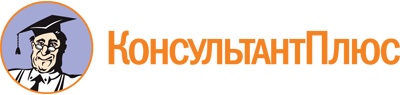 Приказ Минздрава РБ от 26.01.2024 N 134-Д
"Об утверждении регламента взаимодействия Министерства здравоохранения Республики Башкортостан и организаций, подведомственных Министерству здравоохранения Республики Башкортостан, с социально ориентированными некоммерческими организациями"
(Зарегистрировано в Госкомюстиции РБ 20.03.2024 N 21992)Документ предоставлен КонсультантПлюс

www.consultant.ru

Дата сохранения: 08.06.2024
 